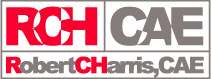 January 4, 2018 Dear Iowa Chamber Leaders:I am looking forward to meeting you on April 5th at the Iowa Chamber of Commerce Executives Conference in Newton, Iowa at the Iowa Speedway.   The workshop I will be presenting is an opportunity to better understand the chamber from the perspectives of the volunteer leaders and professional staff.  It takes a partnership of governance and management to advance the mission.  Discussion topics include:Importance of Chambers and Nonprofits in AmericaPurpose of a Board of DirectorsFiduciary ResponsibilitiesUnderstanding FinancesBoard Staff PartnershipRisk Awareness and AvoidanceMake Best Use of CommitteesStrategic Plan and ImplementationPlenty of smart practices will be offered as well as sharing among the chambers.    The knowledge learned at this seminar for chambers will also transfer to the other community organizations in which you may belong.I look forward to meeting each of you and having a great discussion.Sincerely,Robert Harris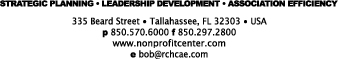 